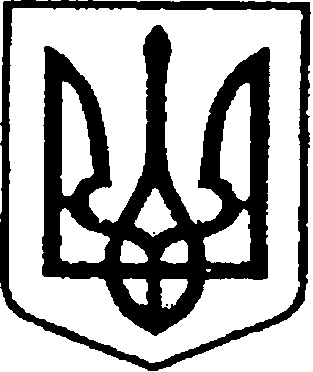 УКРАЇНА ЧЕРНІГІВСЬКА ОБЛАСТЬН І Ж И Н С Ь К А    М І С Ь К А    Р А Д АВ И К О Н А В Ч И Й    К О М І Т Е ТР І Ш Е Н Н ЯВід «02» червня 2022 р.	                           	м. Ніжин	                   №126          Про розміщення тимчасовихспоруд у м. Ніжині    	Відповідно до ст.ст. 30, 42, 52, 59, 73 Закону України «Про місцеве самоврядування в Україні», Законів України «Про благоустрій населених пунктів», «Про регулювання містобудівної діяльності», Постанови Кабінету Міністрів України від 15 червня 2006 р. № 833 «Про затвердження Порядку провадження торговельної діяльності та правил торговельного обслуговування на ринку споживчих товарів» Наказу Міністерства регіонального розвитку, будівництва та житлово-комунального господарства України від 21 жовтня 2011р. № 244 «Про затвердження Порядку розміщення тимчасових споруд для провадження підприємницької діяльності», «Порядку здійснення роздрібної торгівлі через дрібнороздрібну торговельну мережу шляхом використання автомагазинів, автокафе, авторозвозок, автоцистерн», затвердженого рішенням Ніжинської міської ради від 18.08.2015 року № 17-70/2015, зі змінами та доповненнями, розглянувши заяви фізичних осіб-підприємців та узгоджені із відповідними службами матеріали щодо розміщення тимчасових споруд (протокол засідання комісії з погодження розміщення тимчасових споруд та засобів пересувної дрібно-роздрібної торговельної мережі на об’єктах благоустрою), виконавчий комітет Ніжинської міської ради вирішив:     1. Затвердити висновки (рекомендації) комісії викладені у протоколі засідання комісії з погодження розміщення тимчасових споруд та засобів пересувної дрібнороздрібної торговельної мережі на об’єктах благоустрою від          18.05.2022 року, та розірвати достроково за згодою сторін договір щодо пайової участі щодо утримання об’єкта благоустрою № 45 від 03.12.2021 року укладений з фізичною особою-підприємцем Лисак Тамарою Михайлівною на розміщення тимчасової споруди для провадження підприємницької діяльності (кіоск для торгівлі) загальною площею 5,6 кв.м. за адресою: м. Ніжин, вул. Вокзальна за заявою ФОП Лисак Тамари Михайлівни.     1.1. Фізичній особі-підприємцю Лисак Тамарі Михайлівні у 10-денний термін з дня прийняття даного рішення демонтувати тимчасову споруду з об’єкту благоустрою.      1.2.  У разі не виконання фізичною особою-підприємцем Лисак Тамарою Михайлівною п.1.1, п. 1 даного рішення втрачає чинність.          2. Затвердити висновки (рекомендації) комісії викладені у протоколі засідання комісії з погодження розміщення тимчасових споруд та засобів пересувної дрібнороздрібної торговельної мережі на об’єктах благоустрою від 18.05.2022 року та паспорт прив’язки реєстраційний №10/29/3 щодо розміщення фізичній особі-підприємцю Полуницькому Миколі Володимировичу тимчасової споруди для провадження підприємницької діяльності (кіоск продовольчих товарів) з влаштуванням зупинки міського транспорту «Міська лікарня» за адресою: м. Ніжин, вул. Московська,  загальною площею 10,0 кв.м. терміном на 3 роки, але не більше ніж до початку моменту реконструкції вул. Московської, за місцем розташування об’єкту благоустрою.      2.1. Фізичній особі-підприємцю Полуницькому Миколі Володимировичу у 3-денний термін з дня прийняття даного рішення укласти з уповноваженим органом – КП «Оренда комунального майна» договір щодо пайової участі в утриманні об’єкта благоустрою. У разі не укладання договору щодо пайової участі в утриманні об’єкта благоустрою, п. 2 даного рішення втрачає чинність.     3. Затвердити висновки (рекомендації) комісії викладені у протоколі засідання комісії з погодження розміщення тимчасових споруд та засобів пересувної дрібнороздрібної торговельної мережі на об’єктах благоустрою від         18.05.2022 року та паспорт прив’язки реєстраційний №10-29/15 щодо розміщення фізичній особі-підприємцю Федорцю Віктору Миколайовичу  тимчасової споруди для провадження підприємницької діяльності – кіоск загальною площею 7,54 кв.м. (для торгівлі – 1,0 кв.м., надання послуг з ремонту мобільних телефонів – 6,54 кв.м.) за адресою: м. Ніжин, вул. Московська, 3б/15 терміном на 3 роки, але не більше ніж до початку моменту реконструкції вул. Московської, за місцем розташування об’єкта благоустрою.     3.2. Фізичній особі-підприємцю Федорцю Віктору Миколайовичу у 3 - денний термін з дня прийняття даного рішення укласти з уповноваженим органом – КП «Оренда комунального майна» договір щодо пайової участі в утриманні об’єкта благоустрою. У разі не укладання договору щодо пайової участі в утриманні об’єкта благоустрою, п. 3 даного рішення втрачає чинність.      4. Затвердити висновки (рекомендації) комісії викладені у протоколі засідання комісії з погодження розміщення тимчасових споруд та засобів пересувної дрібнороздрібної торговельної мережі на об’єктах благоустрою від         18.05.2022 року та паспорт прив’язки реєстраційний №10-29/14 щодо розміщення фізичній особі-підприємцю Шусту Сергію Олександровичу  тимчасової споруди для провадження підприємницької діяльності – кіоск загальною площею 4,84 кв.м. (для торгівлі – 1,0 кв.м., надання послуг з ремонту мобільних телефонів – 3,84 кв.м.) за адресою: м. Ніжин, вул. Чернігівська, біля буд. 42 терміном на 3 роки, але не більше ніж до початку моменту реконструкції вул. Черніігвської, за місцем розташування об’єкта благоустрою.     4.2. Фізичній особі-підприємцю Шусту Сергію Олександровичу у у 3 - денний термін з дня прийняття даного рішення укласти з уповноваженим органом – КП «Оренда комунального майна» договір щодо пайової участі в утриманні об’єкта благоустрою. У разі не укладання договору щодо пайової участі в утриманні об’єкта благоустрою, п. 4 даного рішення втрачає чинність.     5. Затвердити висновки (рекомендації) комісії викладені у протоколі засідання комісії з погодження розміщення тимчасових споруд та засобів пересувної дрібнороздрібної торговельної мережі на об’єктах благоустрою від         18.05.2022 року та паспорт прив’язки реєстраційний №10-29/13 щодо розміщення фізичній особі-підприємцю Рубцю Віталію Володимировичу  тимчасової споруди для провадження підприємницької діяльності – кіоск для торгівлі, загальною площею 8,0 кв.м., за адресою: м. Ніжин, вул. Незалежності, біля буд. 12 терміном на 3 роки, але не більше ніж до початку моменту реконструкції вул. Незалежності, за місцем розташування об’єкта благоустрою.     5.2. Фізичній особі-підприємцю Рубцю Віталію Володимировичу у у 3 - денний термін з дня прийняття даного рішення укласти з уповноваженим органом – КП «Оренда комунального майна» договір щодо пайової участі в утриманні об’єкта благоустрою. У разі не укладання договору щодо пайової участі в утриманні об’єкта благоустрою, п. 5 даного рішення втрачає чинність.     6. Комунальному підприємству «Оренда комунального майна» здійснювати контроль за дотриманням заявником  вимог «Порядку здійснення роздрібної торгівлі через дрібнороздрібну торговельну мережу шляхом використання автомагазинів, автокафе, авторозвозок, автоцистерн».     7. Директору КП «Оренда комунального майна» Шумейко О.М. забезпечити оприлюднення даного рішення на сайті Ніжинської міської ради протягом п’яти робочих днів з дня його прийняття.     8. Контроль за виконанням рішення покласти на першого заступника міського голови з питань діяльності виконавчих органів ради Вовченка Ф.І.Міський голова                                                                  Олександр КОДОЛА